щековая дробилка серии JCLink: Галерея       Получить цены и поддержки Щековая дробилка серии JC может высокоэффективно дробить твердые и сильные абразивные материалы. Щековая дробилка европейского типа использует мировую передовую технологию и производственный уровень. Свяжитесь с нашим менеджером продажи онлайн или отправите email до david@kefidinc.com.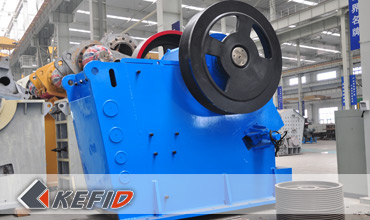 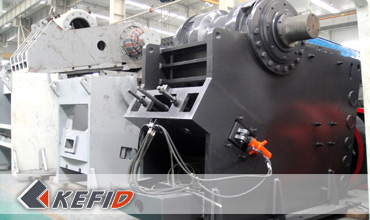 Главные особенности1. производственная технология мирового класса, и сырьё наиболее высокого класса;
2. наиболее передовая подвижная челюсть собрания, которая обеспечивает долговечность;
Подвижная челюсть собрания состоит из стальной отливки, и через 2 маховика приведёт в движение. Более того, тяжёлый эксцентрик состоит из кузнечного шаблона, всё эти обеспечивают надёжность дробилки;
3. Подшипник используется комплексной конструкцей литого стиля;
( целый подшипник стального литья может гарантировать, что в багажник полностью сломанной, и тоже увеличивается радиальную твёрдость подшипника. А отделимые не имеют такого преимущества)
4. использование конечных элементов анализа, дробилка имеет высшее интенсивности;
5. Дробильная полость применяет структуру « симметрия-V », чтобы фактическая ширина питательной щели совпадает с норминальной;
6. Более удобно регулировать ширину разгрузочной щели;
7. Выбор спецификации подшипника побольше, и пропуская способность высшее;
8. Новейшая зубная защитная плита, увеличивает эффективные длины щековой плиты, повысшая производительность.ПримененияЩековая дробилка серии JC широко используется в различных областей, таких как: карьер, строительство, химическая промышленность, металлургия и другие. И можно применить для глубого и среднего дробления разных руд и пород, предел прочности на сжатие которых должен быть не более 320 Мпа.Принцип действияПри работе, электродвигатель путём шкива приводит во вращение эксцентрик, чтобы подвижная щека с периодичностью приближалась к неподвижной щеке и отходила от неподвижной щеки, тем самым материалы выдавливаются, измельчаются, пока не будут вытеснены из выгрузочного окна.Технические параметрыПримечание: Любые изменения технических данных o щековая дробилка серии JC не должно быть сообщено дополнительно.Наша группа продажКонтактыМодельJC760×1100JC840×1100JC1100×1200JC180×1300JC250×1000JC250×1300JC400×600Размер входа (mm)760×1100840×11001100×1200180×1300250×1000250×1300400×600Макс. зернистость питателя (mm)620720930150220220350Размер выхода (mm)75-200100-225150-27510-3020-4070-10035-85Скорость эксцентрик (r/min)270240210320330290250Производительность(t/h)150-350200-500300-65012-3515-5026-8515-70Мощность (kw)110-132132-160185-20030-3730-3737-4537-45Скорость оборотов(r/min)985985740980980980980Габарит (mm)(ДхШхВ)2600×2500
×22003300×2320
×31204140×2660
×35601320×2150
×11751400×1850
×13101450×2150
×11751920×1460
×1840Масса(kg)2400032000592006000560068007000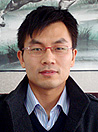 Kevin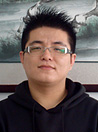 Johnny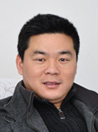 PeterShanghaiTel: +86-21-50458961Fax: +86-21-50458962E-mail: sales@kefidinc.comTel: + 86-371-67999255Fax: +86-371-67998980E-mail: david@kefidinc.comПродукцияГалереяМобильная дробилкана гусеничном ходуМобильная щековая дробилкаМобильная роторная дробилкаМобильная конусная дробилкаVSI мобильная дробилкаСтационарная дробилкащековая дробилкароторная дробилкаконусная дробилкаударная дробилкапроизводственная линияЛиния для производство щебняЛиния для производство пескамельницаVM вертикальная мельницаMTW трапецеидальная мельницаHGM мельница микропорошкаЕвропейская молотковая дробилкатрапецеидальная мельницаМельница высокого давленияшаровая мельницаМельница RaymondГрохот & Пескомойкавибрационный грохотСпиральная пескомойкаколесная пескомойкаПитатель & конвейерВибрационный питательленточный конвейерCrushingMobile Crushing PlantStationary Crushing PlantJaw CrusherImpact CrusherCone CrusherVSI CrusherAggregate Production LineGrinding MillVertical Grinding MillMTW Series Trapezoid MillMicro Powder MillTrapezium MillHigh Pressure MillRaymond MillBall MillEuropean Hammer MillScreening & WashingVibrating ScreenSand Washing MachineFeeding & ConveyingVibrating FeederBelt ConveyorDelivery of ProductsTechnologyWorkshopClients Visit and ExhibitonCorporate Culture